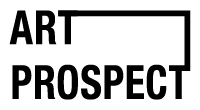 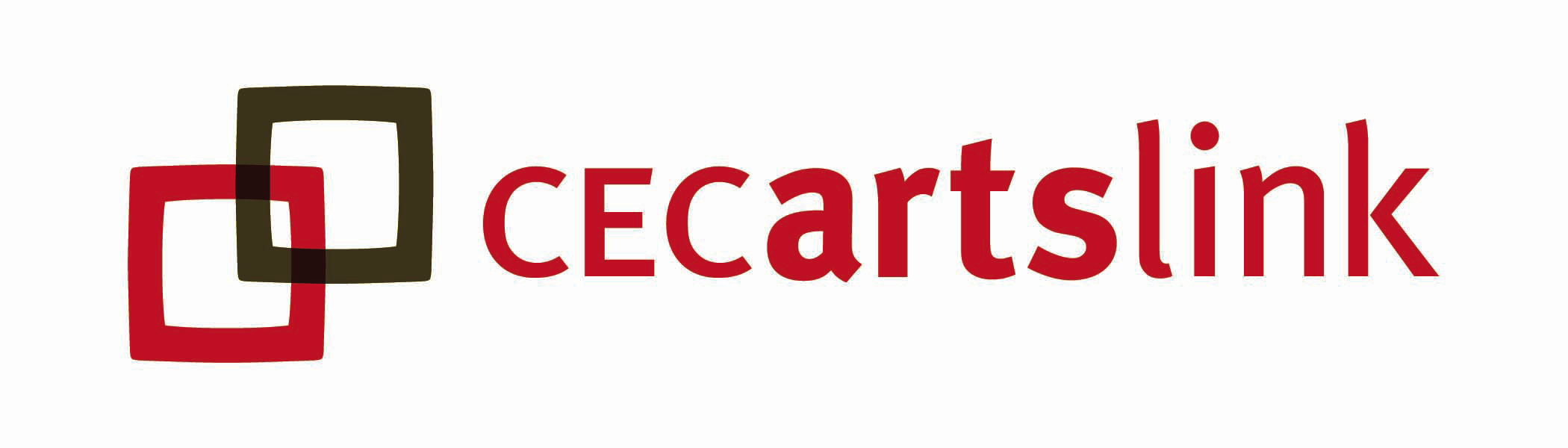 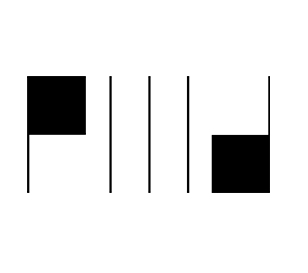 ПАБЛИК АРТ ФЕСТИВАЛЬ"АРТ ПРОСПЕКТ: URBAN OLUM –ОБДУМАЙ, ПЕРЕДЕЛАЙ, ОЖИВИ".Период: 16-30 сентября 2017Место: Баку, БаиловаКонкурсная заявка на осуществление художественного проекта 
АВТОР: ______________________________________________________________________
(в этом поле указывается, как следует обозначать автора в пресс-материалах, афише и на карте фестиваля)

Если заявка подается от имени группы и нескольких авторов, указывается один участник  

ФИО: ____________________________________________________________________________

Псевдоним (если есть): ____________________________________________________________________________

Адрес: ____________________________________________________________________________
____________________________________________________________________________
Моб. телефон: ___________________________e-mail: ______________________________
Название проекта:  ___________________________________________________________

Концепция проекта: _______________________________________________________________ ________________________________________________________________________________________________________________________________________________________________________________________________________________________________________________________________________________________________________________________________________________________________________________________________________________________________________________________________________________________________________________________________________________________________________________________________________________________________ 
Техническое описание проекта (материал, техника, размеры; для видео – формат и длительность): ____________________________________________________________________________________________________________________________________________________________________________________________________________________________________ 

Техрайдер (список оборудования, необходимого для экспонирования проекта): ____________________________________________________________________________
_______________________________________________________________________________________________________________________________________________________________________________________________________________________________________________________________________________________________________________
Примерный бюджет на реализацию проекта 
Приложения: Эскизы проекта – не более 3 фотографий в формате JPEG, размером не более 300 кб каждая.
CV и краткая биография художника, подающего заявкуСсылки на предыдущие проекты художника Заявки на реализацию проекта необходимо отправить на адрес atelierpille@gmail.com до 31 августа 2017 года. 

Организаторы фестиваля берут на себя расходы по реализации проекта: до 600 долларов США на производство проекта (материалы и, при необходимости, привлечение сторонней рабочей силы), гонорар - 200 долларов США (в случае, если проект коллективный, гонорар делится на количество участников).

Участникам предоставляется проживание, питание и оплачивается проезд (кроме Азербайджана).

Результаты конкурса будут объявлены после 3-го сентября 2017 года. По всем вопросам, связанным с конкурсом и фестивалем, обращайтесь к организаторам фестиваля на email: atelierpille@gmail.comСтатьи расходов (подробно расписать необходимые материалы и другие расходы по реализации проекта) Сумма (USD)